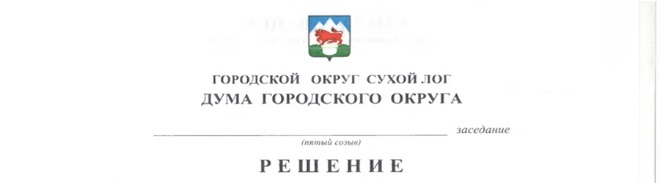 от 24.12.2015 №398-РДг. Сухой ЛогОб утверждении перечня объектов  ремонта автомобильных дорог общего пользования местного значения  подпрограммы «Развитие дорожного хозяйства городского округа Сухой Лог до 2020 года» муниципальной программы «Комплексная программа развития жилищно-коммунального и дорожного хозяйства, организации благоустройства территории и повышения энергетической эффективности в городском округе Сухой Лог до 2020 года» на 2016 год Руководствуясь статьёй 6 Устава городского округа Сухой Лог, в целях реализации обращений избирателей к  Главе городского округа Сухой Лог и депутатам   Думы    городского   округа,  Дума   городского  округаРЕШИЛА:                                                                                        1.Утвердить перечень объектов  ремонта автомобильных дорог общего пользования местного значения  подпрограммы «Развитие дорожного хозяйства городского округа Сухой Лог до 2020 года» муниципальной программы «Комплексная программа развития жилищно-коммунального и дорожного хозяйства, организации благоустройства территории и повышения энергетической эффективности в городском округе Сухой Лог до 2020 года» на 2016 год (прилагается).             2.Опубликовать настоящее решение в газете «Знамя Победы» и разместить на официальном сайте городского округа Сухой Лог.                     3.Контроль исполнения настоящего решения возложить на постоянную комиссию по землепользованию, городскому  хозяйству и охране окружающей среды (Фоминых В.Г.) Глава городского округа                                                                    С.К. СухановПредседатель Думы 	городского округа                                                                              В.С. Порядин